 ÍNDICE DE CREADORES DE DISCÍPULOSPLANTILLAS DE PUBLICIDAD Este documento contiene plantillas con textos para aplicar a los canales de comunicación preferidos de su parroquia (anuncios desde el púlpito, gráficos digitales, inserciones impresas en boletines, etc.). Las plantillas están concebidas como una guía para que su comunidad esté al día sobre las formas de colaborar en el proceso. Le animamos a personalizar estas plantillas para adaptarlas a la identidad y las necesidades de su parroquia. ENLACES RÁPIDOSPRE-ENCUESTA:Anuncio en Página WebAnuncio en Página Web y BoletínCarta al personal y a los responsables parroquiales	Anuncio en la misa (preferiblemente realizado por el párroco)¡LA ENCUESTA VA EN DIRECTO!:  Anuncio en Página Web  Anuncio en el Boletín y en la Pagina WebAnuncio en la misa (preferiblemente hecho por el Párroco) Anuncio en la misaRedes sociales RESULTADOS DE LA ENCUESTA: Página principal del sitio web - Anuncio en el boletín Homilía/boletín (MUESTRA)MUESTRAS DE PARTICIPANTES ANTERIORES: Del participante de la parroquia anteriorMUESTRA DE PROMOCIÓN DE FLOCKNOTE - De un participante de la parroquia anteriorPLANTILLAS DE TARJETAS PARA COLECCIÓN DE CORREO ELECTRÓNICO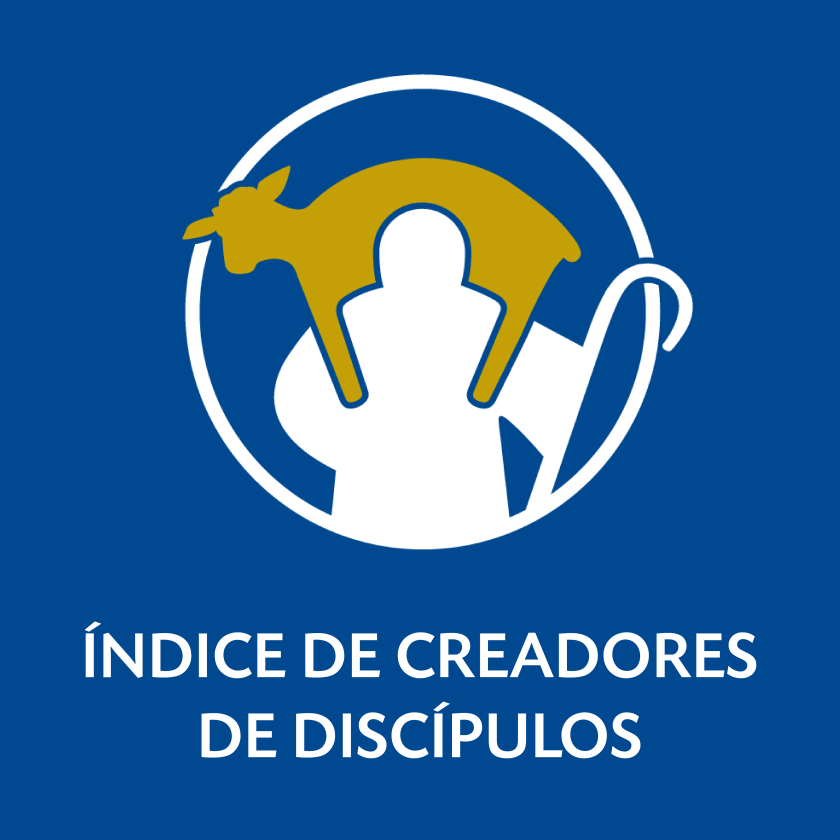 FORMAS DE PUBLICIDAD(2 opciones de imágenes publicitarias del Índice de Creadores de Discípulos (ver arriba)(Ejemplo de imagen de oración utilizado en todo momento, puede ser reemplazado con una imagen de oración específica de la parroquia)Misas virtuales y anunciosComunicaciones a los feligreses (es decir, Flocknote, correos electrónicos, llamadas telefónicas, etc.)Anuncios en la web Anuncios de misasAnuncios del boletínPromocionado en los tablones de anuncios.Homilías del Padre, columna del párroco e inserción en el boletín que es una carta del párroco.Todas las redes sociales: Facebook, Twitter, Instagram, etc.Reuniones ministerialesRecordatorios de texto a la lista del teléfono móvilACCESO A LA ENCUESTAInvitación a participar por correo electrónico del párroco a los feligreses con el enlace de la encuesta específica de la parroquia de DMI (inicie sesión en el portal CLI y copie el enlace personalizado de su parroquia desde su panel de control de DMI).Parroquia/Diócesis invita a participar en la encuesta a través del Periódico Diocesano o Boletín Parroquial, cuando sea apropiado se incorpora el enlace específico de la encuesta del Índice de Creadores de Discípulos (DMI) de la parroquia para ayudar a los feligreses a participar. (El punto de contacto principal o el párroco pueden iniciar sesión en el portal de CLI y copiar el enlace personalizado de su parroquia desde el panel de control de DMI).Invitación a participar publicada en las redes sociales y en el sitio web de la parroquia con un enlace a la encuesta DMI específica de la parroquia. (El punto de contacto principal o el párroco pueden iniciar sesión en el portal de CLI y copiar el enlace personalizado de su parroquia desde el panel de control de DMI).La invitación a participar se extiende a través del boletín y otras comunicaciones escritas con el enlace específico de la parroquia para la encuesta de DMI. (El punto de contacto principal o el párroco pueden iniciar sesión en el portal de CLI y copiar el enlace personalizado de su parroquia desde el panel de control de DMI).Proporcionar copias en papel de la encuesta a aquellos que no puedan completar la encuesta en línea. (El punto de contacto principal o el párroco pueden iniciar sesión en el portal de CLI y descargar e imprimir la encuesta desde el panel de DMI).PLANTILLAS DE COMUNICACIÓN PREVIA A LA ENCUESTA:ENCUESTA PREVIA- Publicación en la página de inicio del sitio web Cronología: EN VIVO, el fin de semana del anuncio <<NOMBRE DE LA PARROQUIA>> está participando en un proceso para conocer, amar y servir a Cristo en nuestra comunidad parroquial. Juntos debemos abrazar la visión de Cristo sobre el discipulado misionero para que nuestra parroquia pueda prosperar y ser un lugar para que otros crezcan juntos en la fe. 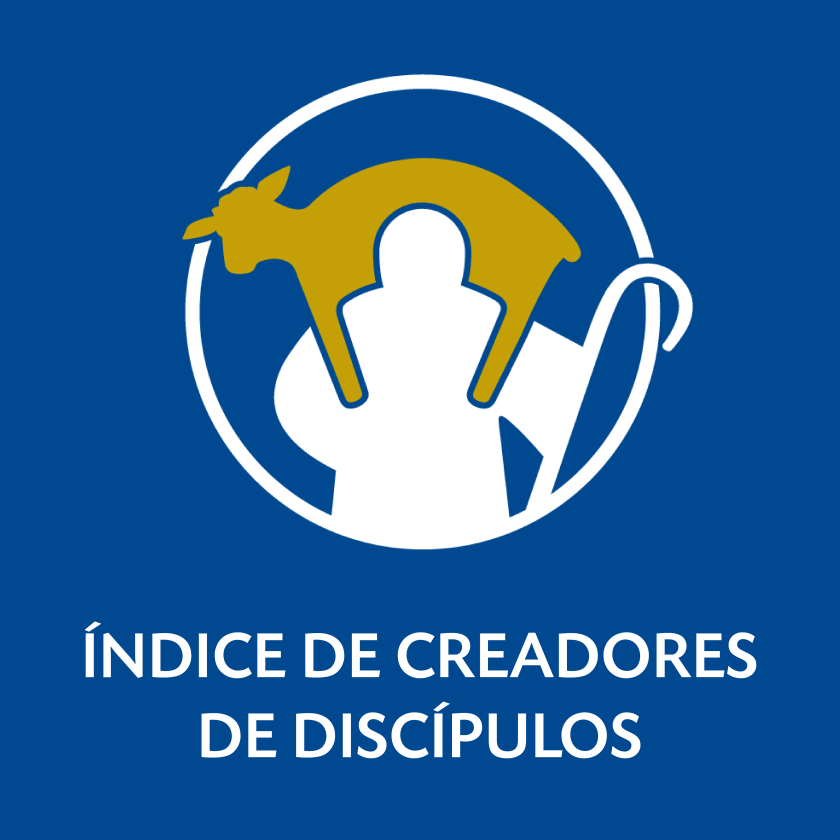 El primer paso en este proceso implica evaluar nuestras mayores fortalezas y oportunidades, ¡y ahí es donde entra en juego el Índice de Creadores de Discípulos (en sus siglas en ingles DMI)! Que es una importante herramienta de encuesta que lo invita a reflexionar sobre su camino de discipulado aquí en <<NOMBRE DE LA PARROQUIA>>. El Índice de Creadores de Discípulos está diseñado para: • Invitar a los feligreses a reflexionar sobre su jornada de discipulado.• Hacer posible que los líderes de la parroquia tomen decisiones basadas en datos• Ayudar a los feligreses a crecer en su fe.Se puede acceder a la encuesta de 10 a 15 minutos a través de un enlace en línea desde [INSERTAR FECHAS DE LA ENCUESTA] y le pedirá que reflexione sobre su propio crecimiento espiritual y le permitirá brindar su perspectiva sobre los esfuerzos de nuestra parroquia para ayudarlo a crecer en su relación con Cristo. Todas las respuestas serán confidenciales y la parroquia solo recibirá información sobre la comunidad en su conjunto. Compartiremos el enlace con usted un poco más cerca del lanzamiento de la encuesta. También habrá encuestas en papel disponibles para aquellos que no puedan completar la encuesta en línea. Juntos, identificaremos nuestras fortalezas y oportunidades con mayor detalle a medida que nos esforzamos por crecer en el discipulado misionero. Continúe orando por esta intención y por el crecimiento y protección de nuestra parroquia.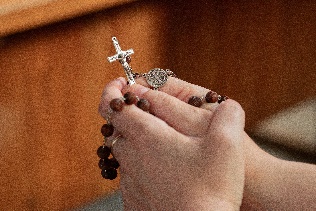 ENCUESTA PREVIA: publicación en el sitio web y anuncio en el boletínENCUESTA PREVIA: publicación en el sitio web y anuncio en el boletín<<NOMBRE DE LA PARROQUIA>> está participando en un proceso para conocer, amar y servir a Cristo en nuestra comunidad parroquial. Juntos debemos abrazar la visión de Cristo sobre el discipulado misionero para que nuestra parroquia pueda prosperar y ser un lugar para que otros crezcan juntos en la fe. 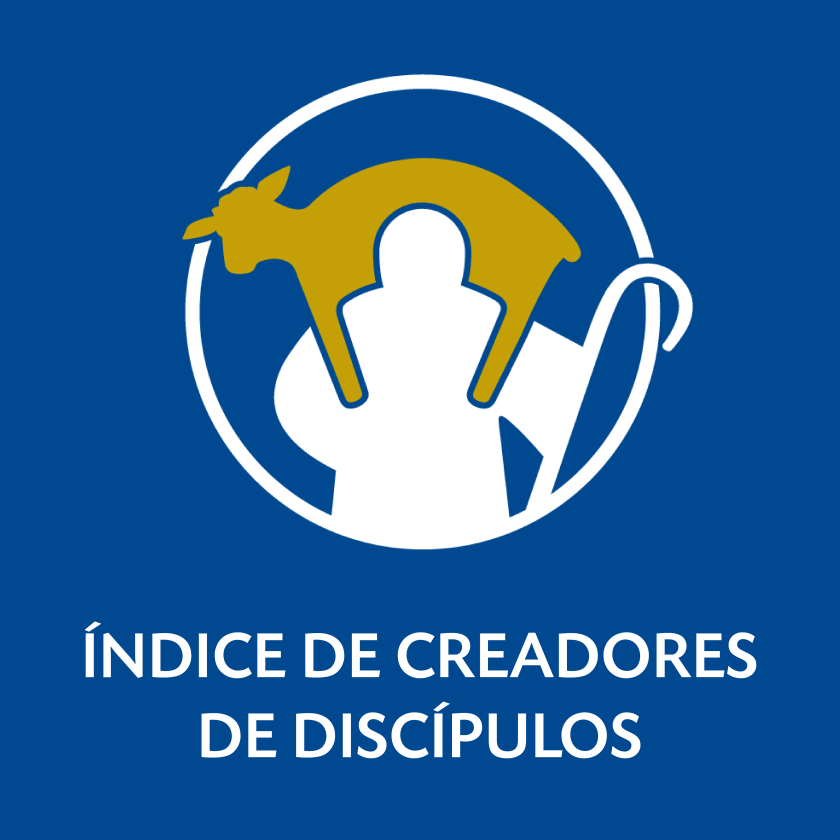 El primer paso en este proceso implica evaluar nuestras mayores fortalezas y oportunidades, ¡y ahí es donde entra en juego el Índice de Creadores de Discípulos!, que es una importante herramienta de encuesta que lo invita a reflexionar sobre su jornada de discipulado aquí en <<NOMBRE DE LA PARROQUIA>>. El Índice de Creadores de Discípulos está diseñado para:• Invitar a los feligreses a reflexionar sobre su jornada de discipulado.• Hacer posible que los líderes de la parroquia tomen decisiones basadas en datos• Ayudar a los feligreses a crecer en su fe.Se puede acceder a la encuesta de 10 a 15 minutos a través de un enlace en línea desde [INSERTAR FECHAS DE LA ENCUESTA] y le pedirá que reflexione sobre su propio crecimiento espiritual y le permitirá brindar su perspectiva sobre los esfuerzos de nuestra parroquia para ayudarlo a crecer en su relación con Cristo. Todas las respuestas serán confidenciales y la parroquia solo recibirá información sobre la comunidad en su conjunto. Compartiremos el enlace con usted un poco más cerca del lanzamiento de la encuesta. También habrá encuestas en papel disponibles para aquellos que no puedan completar la encuesta en línea. Juntos, identificaremos nuestras fortalezas y oportunidades con mayor detalle a medida que nos esforzamos por crecer en el discipulado misionero.Gracias por ayudar con este importante proyecto y continúe orando por esta intención y por el crecimiento y protección de nuestra parroquia.PRE-ENCUESTA- Carta al personal y a los líderes del ministerio parroquialComo pastor de [nombre de la parroquia], mi responsabilidad principal es ayudarlos a crecer como discípulos de Jesús y equiparlos para ir y hacer discípulos de otros. Me complace compartir con ustedes que nuestra parroquia participará en una encuesta parroquial realizada por Catholic Leadership Institute (Instituto de Liderazgo Católico). El Índice de Creadores de Discípulos (Disciple Maker Index - DMI) permite a los feligreses reflexionarsobre su propio crecimiento espiritual y discipulado e identificar las formas en que la parroquia apoya de manera efectiva ese crecimiento.La encuesta basada en la web estará disponible en línea y en formato impreso a partir de [INSERTAR FECHAS DE LA ENCUESTA]. Las instrucciones para recoger y enviar encuestas en papel se comunicarán a los feligreses.Quiero que sepa que usted y nuestros voluntarios del ministerio parroquial serán clave para el éxito de este proceso en nuestra parroquia. Usted y nuestros voluntarios han sido una parte vital de nuestra vida parroquial. A través de este proceso, nos apoyaremos en su experiencia y conocimientos a medida que discernimos la dirección a la que Dios nos está llamando. Por favor, en oración, discutan en equipo cómo su posición o ministerio ayudará a apoyar este trabajo.Este fin de semana se hará un anuncio importante sobre la primera fase de este camino, que nos obliga a evaluar nuestras mayores oportunidades y fortalezas. Utilizaremos el Índice de Creadores de Discípulos para completar este paso. El Índice de Creadores de Discípulos está diseñado para:• Invitar a los feligreses a reflexionar sobre su jornada de discipulado.• Hacer posible que los líderes de la parroquia tomen decisiones basadas en datos• Ayudar a los feligreses a crecer en su fe.Próximamente recibirá una comunicación nuestra invitándolos a participar en la encuesta. Si los feligreses le preguntan sobre la encuesta, por favor:• Recuérdeles las fechas en que se publicará la encuesta [INSERTAR FECHAS].• Anímelos a responder lo antes posible. Queremos escuchar a la mayor cantidad de personas posible.• Asegúreles que el liderazgo de la parroquia recibirá un informe resumido de las respuestas y que nadie en la parroquia tendrá acceso a las respuestas individuales de la encuesta.Gracias por su fiel dedicación a <<NOMBRE DE LA PARROQUIA>>. Nos sentimos bendecidos por su servicio de muchas maneras. Seguimos pidiendo al Espíritu Santo que nos guie mientras colocamos esta intención bajo la intercesión de <<NOMBRE>> y lo invitamos a dedicar un  tiempo cada semana para orar por nuestra parroquia.[Nombre del pastor]ENCUESTA PREVIA- Anuncio en la misa (preferiblemente hecho por el Párroco)Como habrá escuchado, <<NOMBRE DE LA PARROQUIA>> se está asociando con el Catholic Leadership Institute (Instituto de Liderazgo Católico) para realizar el Índice de Creadores de Discípulos (breve conexión con el legado y una invitación personal a involucrarse).Nuestra parroquia está participando en una jornada para conocer, amar y servir a Cristo en nuestra comunidad parroquial. Juntos debemos abrazar la visión de Cristo sobre el discipulado misionero para que nuestra parroquia pueda prosperar y ser un lugar para que otros crezcan juntos en la fe.El primer paso en esta jornada es evaluar nuestras mayores oportunidades y fortalezas, y el Índice de Creadores de Discípulos es un instrumento importante que nos ayudará a lograr precisamente eso. El Índice de Creadores de Discípulos está diseñado para:• Invitar a los feligreses a reflexionar sobre su jornada de discipulado.• Hacer posible que los líderes de la parroquia tomen decisiones basadas en datos• Ayudar a los feligreses a crecer en su fe.Se puede acceder a la encuesta de 10 a 15 minutos a través de un enlace en línea desde [INSERTAR FECHAS DE LA ENCUESTA] y le pedirá que reflexione sobre su propio crecimiento espiritual y le permitirá brindar su perspectiva sobre los esfuerzos de nuestra parroquia para ayudarlo a crecer en su relación con Cristo. Todas las respuestas serán confidenciales y la parroquia solo recibirá información sobre la comunidad en su conjunto. Compartiremos el enlace con usted un poco más cerca del lanzamiento de la encuesta. También habrá encuestas en papel disponibles para aquellos que no puedan completar la encuesta en línea. Juntos, identificaremos nuestras fortalezas y oportunidades con mayor detalle a medida que nos esforzamos por crecer en el discipulado misionero.CUANDO LA ENCUESTA ESTÁ EN VIVOLA ENCUESTA SE ABRE ESTA SEMANA: publicación en la página de inicio del sitio webTÍTULO: ¡La Encuesta del Índice de Creadores de Discípulos está abierta esta semana!Nuestra parroquia está en un viaje para conocer, amar y servir a Cristo en nuestra comunidad parroquial. Juntos debemos abrazar la visión de Cristo sobre el discipulado misionero para que nuestra parroquia pueda prosperar y ser un lugar para que otros crezcan juntos en la fe.El primer paso en este proceso implica evaluar nuestras mayores fortalezas y oportunidades, ¡y ahí es donde entra en juego el Índice de Creadores de Discípulos (DMI). Que es una importante herramienta de encuesta que lo invita a reflexionar sobre su viaje de discipulado aquí en <<NOMBRE DE LA PARROQUIA>>.Realice la encuesta Índice de Creadores de Discípulos DMI hoy. <<incluir enlace a la encuesta en línea con direcciones/instrucciones sobre cómo comenzar la encuesta>>.● Su opinión ayuda a fortalecer nuestra parroquia.● Los resultados ayudan a los lideres a prepararse para el futuro.● Se compartirá un informe de los hallazgos en <<MES>>Si prefiere una copia impresa, puede recoger una copia impresa de la encuesta después de las misas diarias y dominicales. Estarán ubicados en [INSERTAR UBICACIÓN DE LAS ENCUESTAS EN PAPEL]. Para enviar la encuesta en papel completa, entregue [Agregar instrucciones para la entrega].En <<NOMBRE DE LA PARROQUIA>>, somos bendecidos de muchas maneras. Juntos, identificaremos nuestras fortalezas y oportunidades con mayor detalle a medida que nos esforzamos por crecer en el discipulado misionero.Continúe orando por esta intención y por el crecimiento y protección de nuestra parroquia.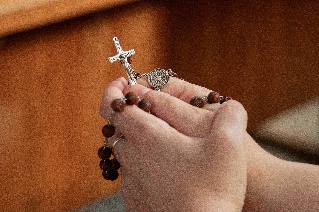 BOLETÍN DOMINGO POR SEMANA(también se puede utilizar para publicar en un sitio web)Cronología: Fin de semana de lanzamiento de la encuesta DMI¡<<NOMBRE DE LA PARROQUIA>> está en una jornada para conocer, amar y servir mejor a Cristo y prosperar! ¡QUEREMOS ESCUCHAR A NUESTROS FELIGRESES! Complete la encuesta del Índice de Creadores de Discípulos (Disciple Maker Index - DMI) hoy. La encuesta evalúa nuestras fortalezas y oportunidades únicas. ¡Comparta su perspectiva ahora para ayudar a fortalecer <<NOMBRE DE LA PARROQUIA>> y prepararnos mejor para el futuro!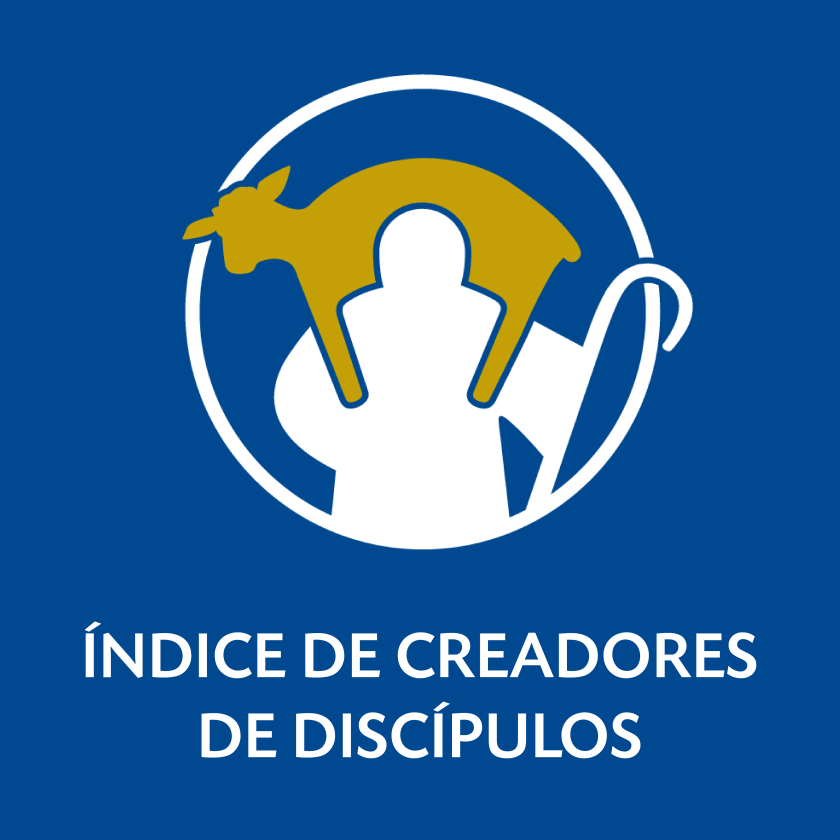 Para obtener el enlace de la encuesta Índice de Creadores de Discípulos (DMI), visite <<insertar enlace de la encuesta>>.Continúe orando por esta intención y por el crecimiento y protección de nuestra parroquia.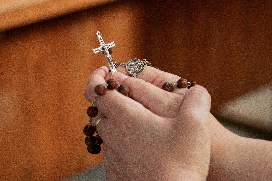 Formato: Boletín dominicalCronología: Fin de semana de lanzamiento de la encuesta: Índice de Creadores de Discípulos (DMI +1)¡El primer paso para ayudar a <<NOMBRE DE LA PARROQUIA>> a evaluar nuestras mayores fortalezas y oportunidades es completar la encuesta Índice de Creadores de Discípulos (DMI) hoy! Comparta su perspectiva ahora para ayudar a fortalecer <<NOMBRE DE LA PARROQUIA>> y prepararnos mejor para el futuro, ¡mientras buscamos crecer en el discipulado misionero!Para obtener el enlace de la encuesta el Índice de Creadores de Discípulos (DMI), visite <<insertar enlace de la encuesta>>Continúe orando por esta intención y por el crecimiento y protección de nuestra parroquia.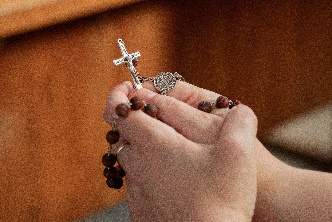 Formato: Boletín dominicalCronología: Fin de semana de lanzamiento de la encuesta el Índice de Creadores de Discípulos (DMI +2 )Si es feligrés y aún no ha realizado la encuesta Índice de Creadores de Discípulos (DMI), ¡AHORA es el momento! Es el primer paso muy importante para que <<NOMBRE DE LA PARROQUIA>> crezca en nuestro discipulado. Actualmente estamos evaluando las mayores fortalezas y oportunidades de nuestra parroquia. Necesitamos su respuesta para ayudar a fortalecer nuestra parroquia y prepararnos mejor para el futuro, mientras nos esforzamos por reflejar más el amor de Cristo en nuestra comunidad.Para obtener el enlace de la encuesta Índice de Creadores de Discípulos (DMI), visite <<insertar enlace de la encuesta>>Continúe orando por esta intención y por el crecimiento y protección de nuestra parroquia.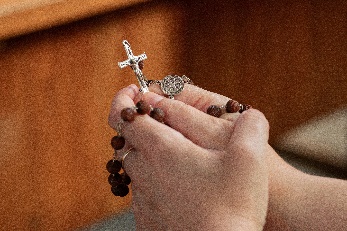 Formato: Boletín dominicalCronología: Fin de semana de lanzamiento de la encuesta Índice de Creadores de Discípulos ( DMI +3 )¡No se demore en realizar la encuesta Índice de Creadores de Discípulos (DMI)! Esta importante encuesta es esencial para ayudar a <<NOMBRE DE LA PARROQUIA>> a evaluar nuestras mayores fortalezas y oportunidades, ¡para que nuestra parroquia pueda prosperar! ¡Somos bendecidos de muchas maneras! Si es feligrés, ¡responda la encuesta Índice de Creadores de Discípulos (DMI ) hoy! Necesitamos su respuesta para ayudar a fortalecer nuestra parroquia y prepararnos mejor para el futuro, mientras nos esforzamos por crecer como discípulos de Cristo.Para obtener el enlace de la encuesta Índice de Creadores de Discípulos (DMI), visite <<insertar enlace de la encuesta>>Continúe orando por esta intención y por el crecimiento y protección de nuestra parroquia.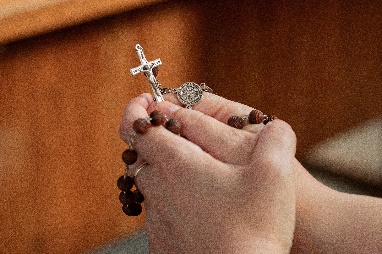 Formato: Boletín dominicalCronología: Fin de semana de lanzamiento de la encuesta Índice de Creadores de Discípulos (DMI +4) ¡Se está acabando el tiempo para completar la encuesta Índice de Creadores de Discípulos (DMI) para fortalecer <<NOMBRE DE LA PARROQUIA>> y prepararnos mejor para el futuro! ¡Somos bendecidos de muchas maneras! Necesitamos su perspectiva como feligrese mientras trabajamos para identificar nuestras mayores fortalezas y oportunidades. ¡Complete la encuesta hoy y ayude a <<NOMBRE DE LA PARROQUIA>> a prosperar!Para obtener el enlace de la encuesta Índice de Creadores de Discípulos (DMI), visite <<insertar enlace de la encuesta>>Continúe orando por esta intención y por el crecimiento y protección de nuestra parroquia.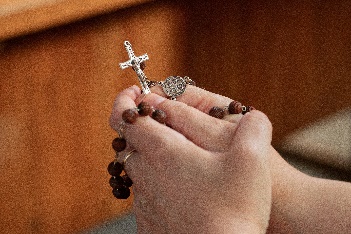 LA ENCUESTA ABRE ESTA SEMANA - Anuncio en la Misa (preferiblemente hecho por el Pastor)Como habrás escuchado, <<NOMBRE DE LA PARROQUIA>> se está asociando con el Instituto de Liderazgo Católico para realizar la encuesta Índice de Creadores de Discípulos (DMI)(breve conexión con el legado y una invitación personal a involucrarse).El primer paso en este viaje es evaluar nuestras mayores oportunidades y fortalezas, y la encuesta Índice de Creadores de Discípulos es una herramienta importante que nos ayudará a lograr precisamente eso. El Índice de Creadores de Discípulos (DMI) está diseñado para:● Invitar a los feligreses a reflexionar sobre su camino de discipulado.● Permitir que los lideres parroquiales tomen decisiones basadas en datos.● Y ayudar a los feligreses a crecer en su fe.La encuesta DMI se activa el <<FECHA DE LANZAMIENTO>>. Le animamos a participar ya que los resultados servirán para fortalecer nuestra parroquia y prepararnos mejor para el futuro. En los próximos meses se compartirá con usted un informe completo de los hallazgos.Si prefiere una copia impresa, puede recoger una copia impresa de la encuesta después de las misas diarias y dominicales. Estarán ubicados en [INSERTAR UBICACIÓN DE LAS ENCUESTAS EN PAPEL]. Para enviar la encuesta en papel completa, entregue [Agregar instrucciones para la entrega].En <<NOMBRE DE LA PARROQUIA>>, somos bendecidos de muchas maneras. Juntos, utilizando la encuesta Índice de Creadores de Discípulos, identificaremos nuestras fortalezas y oportunidades con mayor detalle a medida que nos esforzamos por crecer en el discipulado misionero.< Por favor continúe orando por esta intención y por el crecimiento y protección de nuestra parroquia.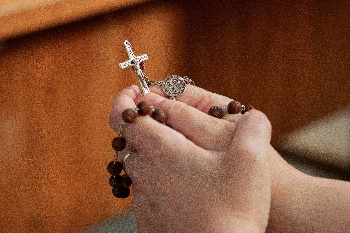 RECORDATORIO DE ENCUESTA: Anuncio en la MisaSi es feligrés y aún no ha realizado la encuesta Índice de Creadores de Discípulos (DMI), ¡AHORA es el momento! Es el primer paso muy importante en la búsqueda de <<NOMBRE DE LA PARROQUIA>> de crecer como discípulos de Cristo. Actualmente estamos evaluando las mayores fortalezas y oportunidades de nuestra parroquia. Necesitamos su respuesta para ayudar a fortalecer nuestra parroquia y prepararnos mejor para el futuro, mientras nos esforzamos por crecer en el discipulado misionero.Para obtener más información sobre el Índice de Creadores de Discípulos (DMI), visite nuestro sitio web. <<ENLACE>>Si prefiere una copia impresa, puede recoger una copia impresa de la encuesta después de las misas diarias y dominicales. Estarán ubicados en [INSERTAR UBICACIÓN DE LAS ENCUESTAS EN PAPEL]. Para enviar la encuesta en papel completa, entregue [Agregar instrucciones para la entrega]. MEDIOS DE COMUNICACIÓN SOCIALRedes sociales (Facebook, IG, TikTok) Cronología: Fin de semana de lanzamiento de la encuesta DMI ¡<<NOMBRE DE LA PARROQUIA>> está en un viaje para crecer en el discipulado misionero y prosperar! El primer paso es evaluar nuestras mayores fortalezas y oportunidades. ¡Es por eso que estamos invitando a nuestros feligreses a tomar la encuesta Índice de Creadores de Discípulos (DMI) hoy! Comparta su perspectiva para ayudar a fortalecer nuestra parroquia y prepararnos mejor para el futuro, mientras caminamos juntos esforzándonos por traer más del amor de Cristo a nuestra comunidad parroquial. 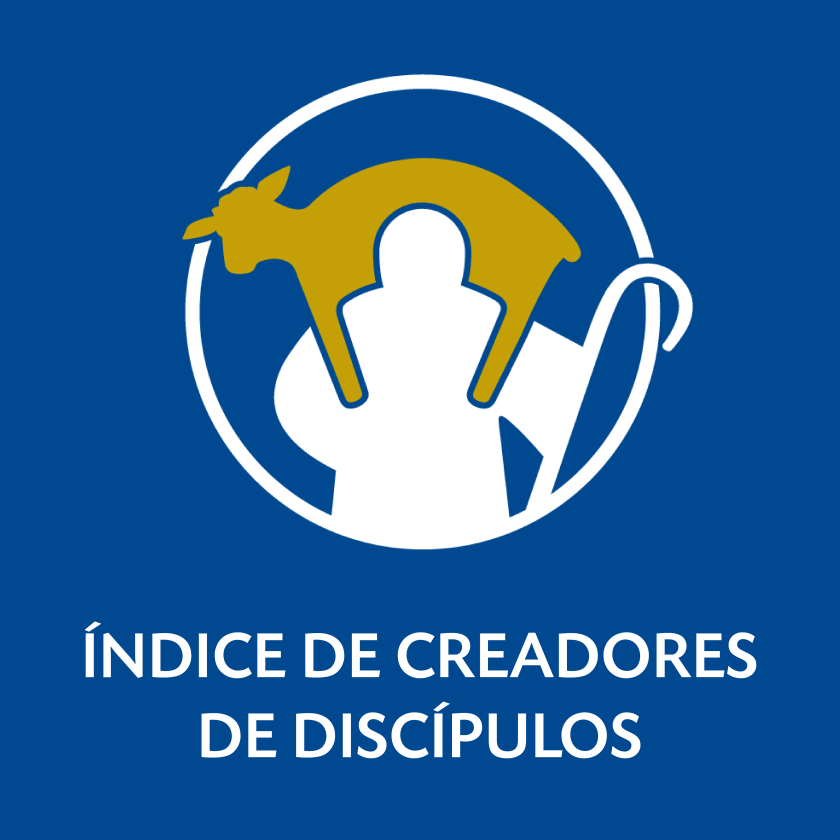 Para obtener el enlace de la encuesta Índice de Creadores de Discípulos (DMI), visite <<insertar enlace de la encuesta>>Continúe orando por esta intención y por el crecimiento y protección de nuestra parroquia. Formato: Redes SocialesCronología: Fin de semana de lanzamiento de la encuesta DMI +1<<NOMBRE DE LA PARROQUIA>> necesita su ayuda mientras nos esforzamos por crecer como discípulos de Cristo. El primer paso es realizar la encuesta Índice de Creadores de Discípulos (DMI) hoy para ayudarnos a evaluar nuestras mayores fortalezas y oportunidades. Comparta su perspectiva para ayudar a fortalecer nuestra parroquia y prepararnos mejor para el futuro, mientras nos esforzamos por comprender qué le ayudaría en su camino de fe.Para obtener el enlace de la encuesta Índice de Creadores de Discípulos (DMI), visite <<insertar enlace de la encuesta>>Continúe orando por esta intención y por el crecimiento y protección de nuestra parroquia.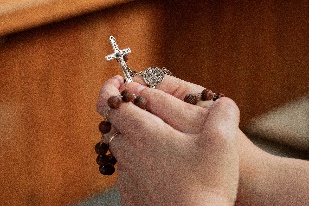 Formato: Redes SocialesCronología: Fin de semana de lanzamiento de la encuesta DMI +2Si es feligrés y aún no ha realizado la encuesta Índice de Creadores de Discípulos (DMI), ¡AHORA es el momento! Es el primer paso muy importante en <<NOMBRE DE LA PARROQUIA>> en nuestro viaje hacia una relación más profunda con Cristo. Actualmente estamos evaluando las mayores fortalezas y oportunidades de nuestra parroquia. Necesitamos su respuesta para ayudar a fortalecer nuestra parroquia y prepararnos mejor para el futuro, mientras nos esforzamos por crecer en el discipulado misionero.Para obtener el enlace de la encuesta Índice de Creadores de Discípulos (DMI), visite <<insertar enlace de la encuesta>>Continúe orando por esta intención y por el crecimiento y protección de nuestra parroquia.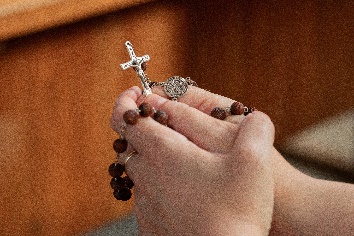 Formato: Redes SocialesCronología: Fin de semana de lanzamiento de la encuesta DMI +3¡No se demore en realizar la encuesta Índice de Creadores de Discípulos (DMI)! Esta importante encuesta es esencial para ayudar a <<NOMBRE DE LA PARROQUIA>> a evaluar nuestras mayores fortalezas y oportunidades, ¡para que nuestra parroquia pueda prosperar y profundizar nuestro compromiso con Cristo como discípulos misioneros! ¡Somos bendecidos de muchas maneras! Si es feligrés, ¡lo animamos a realizar la encuesta DMI hoy! Necesitamos su perspectiva para ayudar a fortalecer nuestra parroquia y prepararnos mejor para el futuro.Para obtener el enlace de la encuesta Índice de Creadores de Discípulos (DMI), visite <<insertar enlace de la encuesta>>Por favor continúe orando por esta intención y por el crecimiento y protección de nuestra parroquia.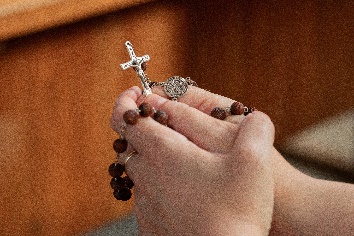 Formato: Redes SocialesCronología: Fin de semana de lanzamiento de la encuesta DMI +4¡Se está acabando el tiempo para completar la encuesta Índice de Creadores de Discípulos (DMI) para fortalecer <<NOMBRE DE LA PARROQUIA>> y prepararnos mejor para el futuro! ¡Somos bendecidos de muchas maneras! Comparta su perspectiva como feligrese mientras trabajamos para identificar nuestras mayores fortalezas y oportunidades. ¡Complete la encuesta hoy y ayude a <<NOMBRE DE LA PARROQUIA>> a prosperar!Para obtener el enlace de la encuesta Índice de Creadores de Discípulos (DMI), visite <<insertar enlace de la encuesta>>Continúe orando por esta intención y por el crecimiento y protección de nuestra parroquia.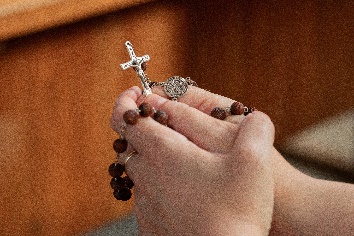 Muestra de promoción de Flock note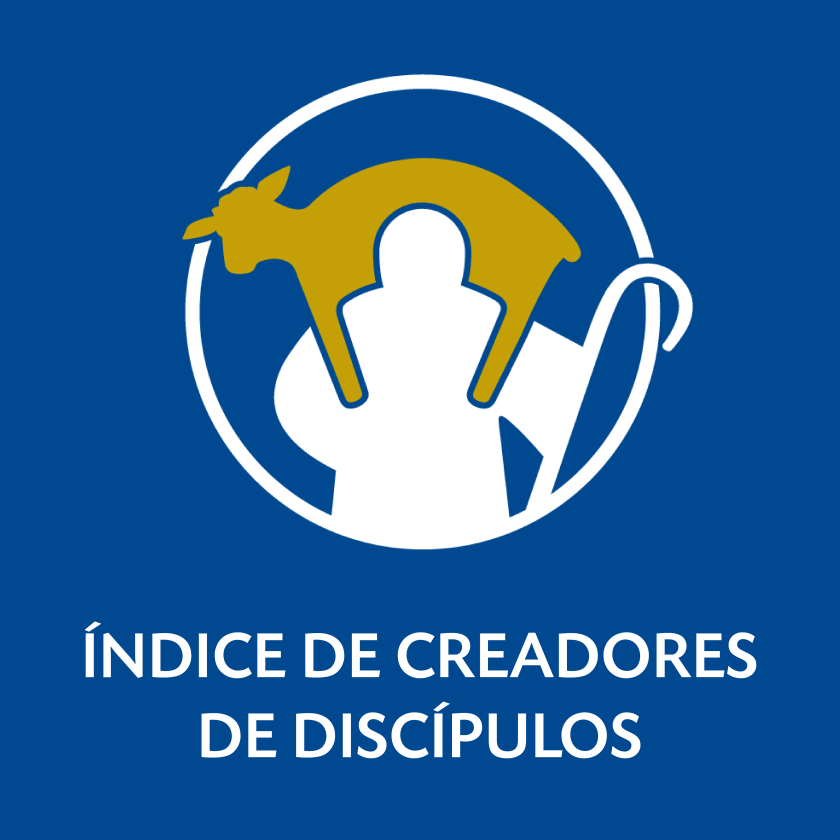 Continúe orando por esta intención y por el crecimiento y protección de nuestra parroquia.DESPUÉS DE RECIBIR TUS RESULTADOSRESULTADOS DE LA ENCUESTA: publicación en la página de inicio del sitio web y anuncio en el boletínTÍTULO: ¡Los resultados están disponibles!Juntos, <<NOMBRE DE LA PARROQUIA>> se esfuerza por conocer, amar y servir a Cristo en nuestra comunidad. Queremos aprovechar lo mejor que tenemos para ofrecer y al mismo tiempo establecer un plan que transformará nuestro futuro. Juntos debemos abrazar la visión de Cristo sobre el discipulado misionero para que nuestra parroquia pueda prosperar y ser un lugar para que otros crezcan juntos en la fe.ÚLTIMO: ¡LOS RESULTADOS DE LA ENCUESTA DEL ÍNDICE DE DISCIPLE MAKER (DMI) ESTÁN AQUÍ!El primer paso en nuestro viaje implicó evaluar nuestras mayores fortalezas y oportunidades, lo cual se logró mediante la encuesta Índice de Creadores de Discípulos (DMI). ¡Los resultados de la encuesta DMI ya están disponibles! (Haga clic aquí para obtener un desglose completo de los hallazgos). Algunos de los aspectos más destacados alentadores incluyen:● (Destaque el área de fortaleza número uno del informe de referencia)● (Destaque el área de fortaleza número 2 del informe de referencia)● (Destaque el área de fortaleza número 3 del informe de referencia)¡Gracias a todos los que participaron en la encuesta! Los resultados nos brindan puntos de referencia claros para comprender las mayores oportunidades y fortalezas de nuestra parroquia, y serán utilizados por nuestro equipo parroquial que pronto se formará para desarrollar un camino a seguir.Próximos pasos:¡<<NOMBRE DE LA PARROQUIA>> continuará manteniéndolo informado y brindándole actualizaciones a medida que avancemos y desarrollemos un plan para nuestro futuro!Continúe orando por esta intención y por el crecimiento y protección de nuestra parroquia.MUESTRA DE RESULTADOS DE LA ENCUESTA DE HOMILIA: Carta de homilía/boletínMe encanta esta frase de la Segunda Lectura de Pedro: “Estad siempre preparados para dar explicación a cualquiera que os pida razón de vuestra esperanza”. (1 P 3:15) Asume tantas cosas importantes sobre nuestro discipulado que creo que es particularmente importante que recordemos hoy en todas y cada una de nuestras vidas. Me encanta este pasaje porque el número uno: asume que tenemos esperanza. Un requisito previo para el discipulado es que, en última instancia, los discípulos sean personas de esperanza. Creemos en la resurrección y creemos que estamos en un viaje hacia Dios Padre con Dios Hijo caminando a nuestro lado. También me encanta este pasaje porque el número dos: asume que nuestra esperanza es tan visible, tan evidente para los demás que se ven obligados a preguntar cuál es la razón de nuestra esperanza.En nuestra comunidad de fe de [INSERTAR PARROQUIA], hay muchas razones para mi esperanza, la mayoría de las cuales son las muchas maneras en que veo a Dios trabajando a través de ustedes, la gente, en su cuidado y amor mutuo y fuera de esta Iglesia.Como recordará, [INSERT PARROQUIA] fue invitada a participar en la encuesta parroquial de la Encuesta del Índice de Discípulos. Muchos de ustedes participaron en la encuesta. La encuesta formuló preguntas sobre el propio camino de discipulado de los feligreses y cómo les estaba yendo a la parroquia Y al párroco apoyándolos a lo largo de su camino de fe.Gracias a su valiosa participación, un grupo de líderes laicos y miembros de nuestro personal se unieron a mí en una sesión de trabajo con el Instituto de Liderazgo Católico este mes. Interpretamos los resultados de la encuesta y comenzamos a crear un plan de acción en función de nuestras fortalezas y las áreas en las que podemos mejorar.Había mucho por qué tener esperanzas en las respuestas que surgieron. Una fortaleza esperanzadora de la parroquia fue [FORTALEZA CLAVE]. También encuentro mucha esperanza en las áreas en las que sentimos que podemos mejorar. Fue muy útil revisar la información con algunos de nuestros voluntarios y personal y enfocarnos en aquellas áreas que ayudarán a las personas a crecer; las más notables son [ÁREA CLAVE DE OPORTUNIDAD].Todavía estamos analizando toda la información que recibimos de la encuesta y todos los que asistieron a la sesión están emocionados y llenos de energía por cómo esta información puede impactar la vida de la parroquia. Espero aprender más de usted en todas estas áreas diferentes. Espero compartir más sobre lo que hemos aprendido y cómo utilizamos esta información para ayudar a fundamentar nuestras decisiones a medida que avanzamos.Con todas nuestras fortalezas y oportunidades como parroquia, me consuelan y tengo una gran esperanza en las palabras que tenemos del Evangelio de Juan. “No os dejaré huérfanos; Vendré a ti. Dentro de poco el mundo ya no me verá, pero vosotros me veréis, porque yo vivo y vosotros viviréis. Ese día os daréis cuenta de que yo estoy en mi Padre y vosotros estáis en mí y yo en vosotros. El que tiene mis mandamientos y los observa es el que me ama. Y el que me ama, será amado por mi Padre, y yo lo amaré y me revelaré a él”. (Juan 14:18-21)MUESTRA DE HOMILÍA 2Ezequiel 18: 25-28Salmo 25Filipenses 2: 1-11Mateo 21: 28-32En septiembre de 2016 formé parte de una peregrinación que visitó la antigua ciudad de Filipos. Hoy las ruinas de esa ciudad grecorromana se encuentran en Grecia y son Patrimonio de la Humanidad por la UNESCO. La magnitud de las ruinas indica lo importante que era la ciudad. Si venías del Este, era la primera ciudad importante de Europa. Cuando el Imperio Romano se apoderó de ella unos treinta años antes del nacimiento de Cristo, su importancia no hizo más que crecer, sobre todo como puesto militar. Los veteranos militares se establecieron allí y el Imperio finalmente eximió a todos los ciudadanos que vivían en Filipos del pago de la mayoría de los impuestos. (¡No es un mal negocio, por decir lo menos!)El apóstol Pablo llegó por primera vez a Filipos alrededor del año 49 d.C. con sus compañeros Silas y Timoteo como parte de su segundo viaje misionero. (La historia se cuenta en el capítulo dieciséis de los Hechos de los Apóstoles.) No había sinagoga en Filipos, por lo que Pablo y su grupo de viaje descubrieron que los judíos y otros “gentiles temerosos de Dios” se reunían para orar en sábado. en un río cercano. Allí, Pablo se encontró con una señora llamada Lidia, que era de Tiatira y que era comerciante en tela púrpura, un artículo de lujo en ese momento. Sería la primera persona en recibir el bautismo cristiano en el continente europeo. Con el tiempo, la predicación de Pablo del mensaje de Jesús hizo que más y más personas se bautizaran. Fue a este grupo de cristianos a quien Pablo escribiría la Carta a los Filipenses mientras estaba en prisión, probablemente en Roma, a finales de los años sesenta del primer siglo.El amor especial de Pablo por los cristianos de Filipos se manifiesta al leer la Carta a los Filipenses. Y dentro de él se encuentra uno de los pasajes más bellos y memorables de todo el Nuevo Testamento. Conocido como el Himno a los Filipenses, comienza en el versículo 6 del capítulo dos y continúa hasta el versículo 11. El preludio de Pablo a este himno (o poema) es decir: “Cada uno de vosotros debe tener la misma actitud que la de Cristo…”. (Fil 2:5). Aquí, como lo hace en otras partes de la Carta, Pablo anima a los cristianos a ser verdaderos cristianos, no simplemente por tener buenos pensamientos o sentimientos acerca de Cristo, ni por el uso de palabras y frases elevadas que puedan hacer que parezca que se sabe todo sobre Cristo. Jesús. No, proclamar el nombre de Jesús como Señor tenía que significar que esta vida se vivía diariamente. Las palabras de Pablo también son válidas hasta nuestros días.Ser discípulo de Jesús siempre ha sido un desafío en cada época de la historia de la humanidad, en todos estos 2000 años. Hoy en día esos desafíos pueden parecer diferentes y se ven amplificados por el auge de las redes sociales, pero cuando se analiza, son los mismos que hemos enfrentado durante todos estos siglos: superar el egoísmo y el orgullo pecaminoso. El pasaje de la carta de Pablo a los Filipenses invita hoy a todo cristiano a parecerse cada vez más a Cristo, vaciándose de todo lo que es egocéntrico.Creo que las parroquias de la Iglesia Católica deben ser siempre lugares donde las personas puedan, primero, encontrar a Jesucristo como Señor, pero a partir de ahí crecer en ser discípulos de Cristo. Esto sucede mediante la formación permanente en la fe y, muy especialmente, en la celebración de la Sagrada Liturgia, particularmente la Eucaristía, que está en el corazón de lo que somos porque el Santísimo Sacramento de la Eucaristía es Jesús mismo.En 2019, el obispo Estevez pidió a todas las parroquias que formaran parte del Plan Estratégico de la Diócesis de San Agustín. Su Consejo Pastoral de la Catedral ha trabajado estrechamente conmigo para encontrar formas de hacerlo. Cuanto más debatía conmigo el Consejo lo que podíamos hacer, más sabíamos que era necesario dar un primer paso. Necesitábamos descubrir dónde se encuentran las personas en su discipulado de Jesús. Afortunadamente, con ese fin, uno de los recursos que se ha ofrecido a las parroquias es una encuesta llamada “The Disciple Maker Index”. Durante los últimos años, esta encuesta se ha utilizado en parroquias de todo Estados Unidos para ayudar a los líderes a evaluar esta información.Como su párroco, pido y animo a todos los miembros de nuestra parroquia que tengan al menos 15 años a que respondan la encuesta. A partir de este jueves 1 de octubre, la encuesta estará disponible para que la responda y permanecerá disponible hasta el 15 de noviembre. Obviamente, para obtener la mejor evaluación de nuestra parroquia, queremos que la mayor cantidad posible complete la encuesta. Es mejor hacerlo en línea, pero también le daremos la oportunidad de completar una “copia impresa” de la encuesta a mediados de octubre. El enlace a la encuesta estará "en vivo" en el sitio web de nuestra parroquia (www-punto-la primera parroquia - punto-org) a partir del jueves. Las instrucciones sobre cómo realizar la encuesta se encuentran en el boletín de hoy y en el sitio web.La encuesta le pedirá que evalúe su crecimiento espiritual, así como su propio discipulado de Jesús. Todas sus respuestas son confidenciales. Nadie de la parroquia verá sus respuestas ni tendremos acceso a sus respuestas individuales. Por lo tanto, tenga la seguridad de la confidencialidad del proceso. Lo que esperamos obtener del Índice de Discipulados es una comprensión amplia no sólo de la evaluación de su crecimiento espiritual y discipulado, sino también de encontrar maneras de ayudarlo a ser un mejor cristiano.Teri Travis, quien forma parte del Consejo Parroquial de la Catedral y también se desempeña como sacristán de la parroquia, aceptó ayudar a mi asistente en este esfuerzo. Puede contactarla en catedraldmi@gmail.com. Ella podrá responder preguntas o abordar cualquier problema que pueda tener.Volviendo a la lectura de hoy de Filipenses, san Pablo vio el día en que el mundo entero se uniría para proclamar “Jesús como Señor para gloria de Dios Padre” (Flp 2,11). Podemos hacer que eso suceda en nuestro tiempo estando más en sintonía con lo que se necesita para ayudarnos a crecer espiritualmente para que podamos ser mejores discípulos de Cristo. Humildemente pido a todos los miembros de nuestra Parroquia Catedral que respondan esta encuesta. Ayude a los líderes de su parroquia a conocer mejor las cosas que le ayudarán en su “Sí” a Jesús, en su “Sí” a servir a los demás, en su “Sí” a inspirarse en la belleza de nuestra fe católica.Que Dios los siga bendiciendo a ustedes y a todas las familias de la Parroquia Catedral.		Catedral Basílica de San Agustín27 de septiembre de 2020¡ESTAMOS ACTUALIZANDO NUESTRA BASE DE DATOS PARROQUIAL!(POR FAVOR IMPRIMA LEGIBLE)NOMBRE: ___________________________________CORREO ELECTRÓNICO:___________________________________TELÉFONO:___________________________________¡ESTAMOS ACTUALIZANDO NUESTRA BASE DE DATOS PARROQUIAL!(POR FAVOR IMPRIMA LEGIBLE)NOMBRE: ___________________________________CORREO ELECTRÓNICO:___________________________________TELÉFONO:___________________________________¡ESTAMOS ACTUALIZANDO NUESTRA BASE DE DATOS PARROQUIAL!(POR FAVOR IMPRIMA LEGIBLE)NOMBRE: ___________________________________CORREO ELECTRÓNICO:___________________________________TELÉFONO:___________________________________¡ESTAMOS ACTUALIZANDO NUESTRA BASE DE DATOS PARROQUIAL!(POR FAVOR IMPRIMA LEGIBLE)NOMBRE: ___________________________________CORREO ELECTRÓNICO:___________________________________TELÉFONO:___________________________________